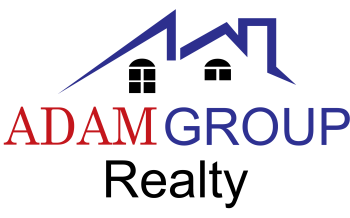 30 Day Marketing PlanWeek 1Day 1: Postcard 1Day 2: Postcard 2Day 3: Postcard 3Day 4: Postcard 4Day 5: Postcard 5Day 6: Postcard 6Day 7: Postcard 7Note: You need to stop by their home sometime during week 1and provide DROP OFF PIECE #1Week 2Day 8: PostcardDay 9: PostcardDay 10: PostcardDay 11: PostcardDay 12: PostcardDay 13: PostcardDay 14: PostcardNote: You need to stop by their home sometime during week 2 and provide DROP OFF PIECE #2 Week 3Day 9: PostcardDay 10: PostcardDay 11: PostcardDay 12: PostcardDay 13: PostcardDay 14: PostcardDay 15: PostcardNote: You need to stop by their home sometime during week 3 and provide DROP OFF PIECE #3 Week 4Day 16: PostcardDay 17: PostcardDay 18: PostcardDay 19: PostcardDay 20: PostcardDay 21: PostcardDay 22: PostcardNote: You need to stop by their home sometime during week 4 and provide DROP OFF PIECE #4 Week 5Day 23: PostcardDay 24: PostcardDay 25: PostcardDay 26: PostcardDay 27: PostcardDay 28: PostcardDay 29: PostcardDat 30: PostcardNote: You need to stop by their home sometime during the final week and ask for the business.